Appendix 1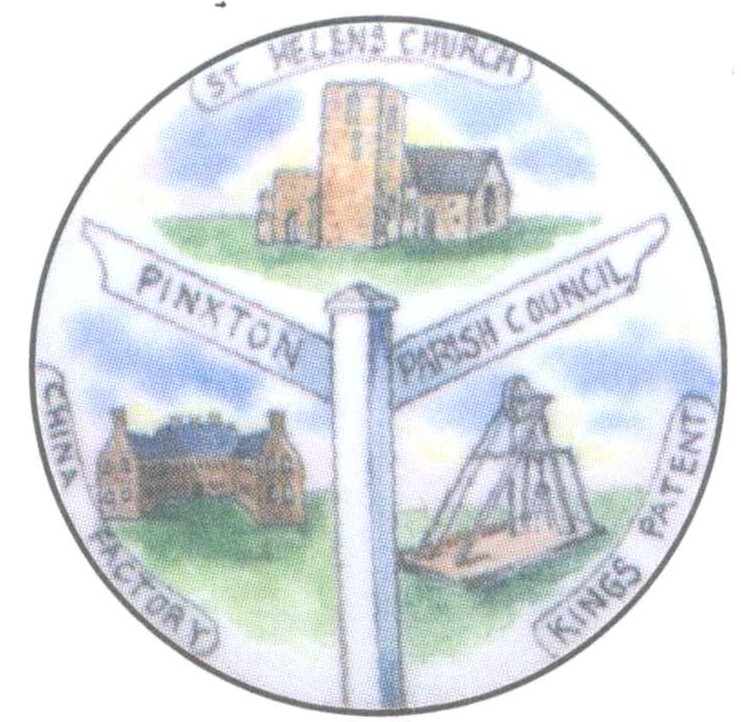 Minutes of the Annual Parish Meeting held on Wednesday17th May 2023 at 6.30pmPresent: Cllr M Hinman (Chairman)		Cllr M Dooley		Cllr A Slack	Cllr J SiddleCllr S Palos	Cllr D Palos		Cllr V Meredith	Cllr R Street	Cllr P OldfieldCllr L Brentnall				Cllr B Marshall	L J Powell – Parish ClerkPublic x 4	Apologies for AbsenceThere were no apologies for absence.Appointment of Clerk for meetingMs Lisa Powell was appointed as Clerk for this meeting.Precept for 2022/2023The Clerk advised that for 2023/24 the council had looked at the precept in great deal and whilst not wishing to increase the figure thy were really left with no choice and increased it by 5% making it £268,170.00. This was a small increase of £14,370 divided across the entire village. As the tax base had also increased (number of properties in the village) the precept on each house was minimal.Chairman’s Annual ReportThe Chairman gave the following report:Hello everyone and thank you for coming, it’s good to see so many of you here.It’s been a few difficult years but at last we are getting back to normal. The village hall is welcoming back its regular community groups and people wishing to hold events, we’ve already had a few weddings.You are probably aware that the Parish Council have made the decision not to carry out an extension to the village hall but to carry out a refurbishment programme, this has begun with some reconfiguration and new windows and doors will soon be installed. A really exciting change will be the transformation of all the toilet areas.In doing this refurbishment rather than an extension money will be available to focus on the community more so if you have any suggestions to put before the council please do so.This last year we have made some improvements to parts of the village such as:A major refurbishment of the multi-purpose games area has been undertaken, this has been well received by the local football teams.New benches have been placed in the cemetery.Several new dog bins.Several new defibrillators have been placed around the village.New yellow lines have been placed at the front of the village hall showing clearly disabled, staff and mobility scooter parking.Several days of festivities were held for the Queen’s Jubilee and King’s Coronation.A programme for the future is planned:New playground equipment.Cutting back of undergrowth and trees on Wharf Road.New fencing and other improvements at The Tops.Making the car park to the rear of the village hall larger.The list is really endless.I would like to say what an honour it has been for me as Chairman of the Parish Council and how grateful I am for the support of my fellow councillors, the council staff and you the members of the public.As you are probably aware, elections have now taken place and we have some new councillors so I would like to wish them well as they take their seats upon the parish council.If you do have any questions, please contact the Parish Clerk.Comments/QuestionsMr. Norman Taylor gave thanks to the former parish councillors and welcomed the new councillors.Community Groups Reports Cllr Dooley gave thanks to the volunteers from the Warm Hub and explained that it has been temporarily suspended and replaced with the Luncheon Club.Mr. Norman Taylor of the Historical Society advised that he had some new ideas to discuss with the Clerk. Street names were required for the new housing estates, these could be based on historical ideas.Mr Brian Wheatcroft reported that Pinxton Village Utd had won one cup final and lost one semi final. These are all players of 18 – 25 year olds.Meeting closed 6.44pmSigned Chairman…………………………………………………………………. (Cllr Hinman)